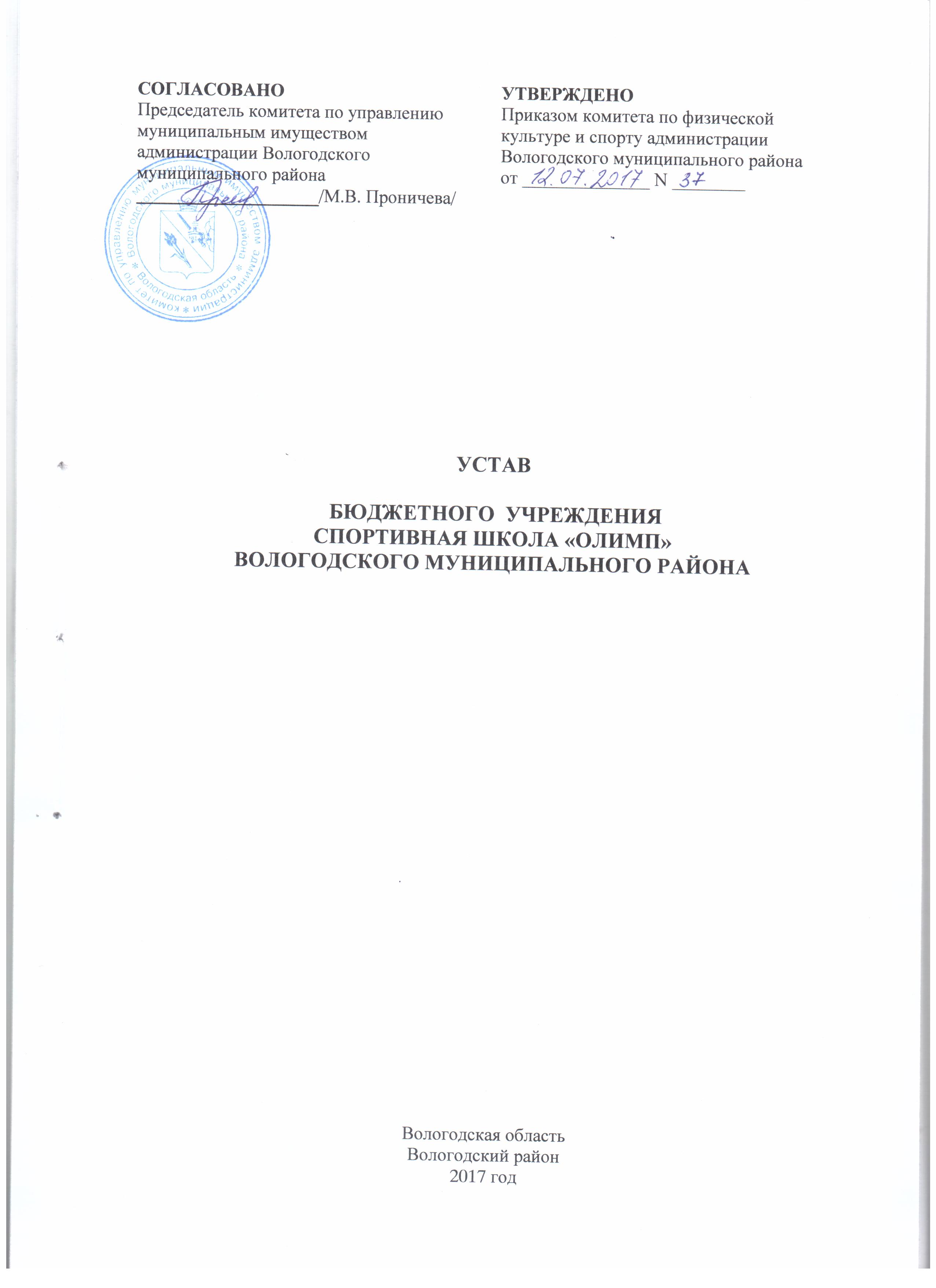 Общие положенияПолное наименование учреждения: бюджетное  учреждение спортивная школа «Олимп» Вологодского муниципального района».	Официальное  сокращенное наименование:  БУ СШ «Олимп» ВМР. 1.2. Бюджетное  учреждение (далее Учреждение) создано на основании  Постановления Главы Вологодского муниципального района от 20 октября 1998 года № 439 «О создании муниципального учреждения дополнительного образования – детско-юношеской спортивной школы «Олимп».1.3. Учредителем Учреждения и собственником его имущества является Вологодский муниципальный район. Функции и полномочия учредителя Учреждения осуществляет Комитет по физической культуре и спорту администрации Вологодского муниципального района (далее - Учредитель). Полномочия собственника имущества Учреждения осуществляет Комитет по управлению муниципальным имуществом администрации Вологодского муниципального района (далее орган по управлению имуществом района).1.4.  Учреждение является некоммерческой организацией – муниципальным учреждением. Организационно-правовая форма – учреждение, тип – бюджетное учреждение, вид –  спортивная школа. Учреждение создается для обеспечения реализации предусмотренных законодательством Российской Федерации полномочий Учредителя  по организации предоставления  услуг в сфере физической культуре и спорту,  обеспечения условий для развития физической культуры и  спорта.  1.5. Учреждение является юридическим лицом, обладает обособленным имуществом, имеет самостоятельный баланс, лицевые счета, открываемые в финансовом управлении Вологодского муниципального района, расчетные и другие счета в банках, печать, бланки, штампы со своим наименованием.  Учреждение отвечает по своим обязательствам всем находящимся у него на праве оперативного управления имуществом, за исключением недвижимого и особо ценного движимого имущества, закрепленного за Учреждением собственником этого имущества или приобретенного Учреждением за счет средств, выделенных собственником его имущества.1.6.  Учреждение  действует  на  основании Федерального  закона от    12 января  1996    года   №   7-ФЗ    «О  некоммерческих организациях» (с последующими изменениями), Федерального    закона     от  04  декабря  2007  года  № 329-ФЗ «О физической культуре и спорте в Российской Федерации» (с последующими изменениями), Уставом и нормативно - правовыми актами Вологодского муниципального района, настоящим Уставом.        1.7. Учреждение от своего имени приобретает и осуществляет имущественные и неимущественные права, и несет   обязанности, выступает истцом и ответчиком в суде в соответствии с действующим законодательством Российской Федерации.        1.8.  Место нахождения Учреждения: 160508, Вологодская область, Вологодский район,   п. Майский, д. 20. Цели, предмет и виды деятельности УчрежденияЦелями деятельности Учреждения являются: подготовка спортсменов в сборные команды Вологодского муниципального района, в сборные команды Вологодской области путем проведения на регулярной основе тренировочных  и  оздоровительных занятий,   спортивно-соревновательных и физкультурно-массовых мероприятий, организации спортивно-оздоровительной и научно-методической работы, осуществление оценки выполнения гражданами требований к уровню физической подготовленности населения при выполнении нормативов Всероссийского физкультурно-спортивного комплекса «Готов к труду и обороне» (ГТО)2.2. Предметом деятельности Учреждения является осуществление спортивной подготовки по видам спорта на этапах подготовки на основании утвержденного муниципального задания, оказание услуг, выполнение работ, обеспечивающих реализацию цели, обозначенной в п.2.1.2.3. Для достижения целей деятельности, указанных в п. 2.1, Учреждение осуществляет следующие основные виды деятельности: 2.3.1.  Реализация программ спортивной подготовки по видам спорта на этапах подготовки в порядке, установленном законодательством Российской Федерации:- Планирование и осуществление тренировочного процесса, включающего в себя обязательное систематическое участие лиц, проходящих спортивную подготовку, в официальных спортивных соревнованиях.- Осуществление отбора лиц для их спортивной подготовки 
в соответствии с нормативами общей физической и специальной физической подготовки для зачисления в группы на этапы подготовки, установленными федеральными стандартами спортивной подготовки.- Обеспечение совершенствования спортивного мастерства лиц, проходящих спортивную подготовку. - Организация тренировочных сборов;- Организация мероприятий по подготовке, переподготовке и аттестации тренеров, судей  и других специалистов;- Привлечение добровольных пожертвований на уставные цели Учреждения.2.3.2.Организация и проведение физкультурно-оздоровительных и спортивных и мероприятий различного уровня  в том числе,  чемпионатов, первенств, розыгрышей кубков и других спортивных соревнований и мероприятий  Вологодского муниципального района, Вологодской области, Российской Федерации, участие в соревнованиях, тренировочных сборах на территории Вологодской области, России и за рубежом;2.3.3. Осуществление  деятельности  спортивных объектов   по проведению спортивно-оздоровительных и спортивных мероприятий на открытом воздухе или в закрытом помещении: спортивных и тренажерных залов, футбольных стадионов, плавательных бассейнов,  волейбольных площадок,  площадок  и спортсооружений  для зимних видов спорта,  стадионов для занятий различными видами спорта;2.3.4. Обеспечение доступа объектам спорта;2.3.5. Организация работы муниципального Центра тестирования по выполнению видов испытаний (тестов), нормативов, требований к оценке уровня знаний и умений в области физической культуры и спорта;2.3.6. Осуществление информационного обеспечения проводимых физкультурных и спортивных мероприятий;2.3.7. Деятельность по предоставлению прочих услуг в области спорта. 2.4. Учреждение вправе в случаях, определенных федеральными законами, в пределах установленного муниципального задания  выполнять работы, оказывать услуги, относящиеся к его основным видам деятельности,   для граждан и юридических лиц за плату и на одинаковых при оказании одних и тех же услуг (выполнении работ) условиях. Порядок определения указанной платы устанавливается в соответствии с действующим законодательством.  Платные услуги предоставляются на договорной основе  в соответствии с соответствующими нормативно-правовыми документами Правительства Российской Федерации.     Предоставление платных услуг оформляется договором с получателем услуги, который определяет стороны договора, оказываемые услуги (выполняемые работы), условия и сроки получения услуг, цену, порядок расчетов, права, обязанности и ответственность сторон.  2.5. Учреждение вправе осуществлять приносящие доход виды деятельности, не являющиеся основными, лишь постольку, поскольку это служит достижению целей, ради которых оно создано.  Учреждение осуществляет следующие приносящие доход виды деятельности:2.5.1. Прохождение спортивной подготовки по программам спортивной подготовки, не предусмотренные муниципальным заданием.  2.5.2. Дополнительные занятия (индивидуальные, групповые) с целью изучения сверх часов или сверх программы, предусмотренной учебным планом (углубленное изучение). 2.5.3. Организация и проведение спортивно-оздоровительных и оздоровительных  занятий с целью перехода на спортивную подготовку, укрепления здоровья занимающихся различного возраста, проведение занятий в группах общей физической подготовки, оздоровительной физической культуры, восстановительные мероприятия и методические консультации.  2.5.4. Организация и проведение занятий  по подготовке к поступлению в спортивные высшие учебные заведения, сдачи норм  Всероссийского физкультурно-спортивного комплекса «Готов к труду и обороне» (ГТО).  2.5.5. Организация  круглых столов, семинаров, методических  коллективных и индивидуальных консультаций, стажировок в области физической культуры  спорта.	 2.5.6. Создание групп по плаванию, хоккею с шайбой, футболу, волейболу, полиатлону, лыжным гонкам, сноуборду, горным лыжам, легкой атлетике, стендовой стрельбе, акробатике, аэробике, спортивным танцам, шейпингу, оздоровительной гимнастике и других с лицами различных возрастных групп.    2.5.7. Организация и проведение тренировочных сборов для  занимающихся различного возраста.  2.5.8. Проведение спортивно-зрелищных мероприятий, предусматривающее:спортивные и оздоровительные мероприятия для участников турниров, кроссов, марафонов, турниров по спортивным играм;спортивные праздники;встречи с выдающимися спортсменами;показательные выступления ведущих спортсменов и представителей спортивных учреждений; различные виды активного отдыха с учетом требований безопасности, в том числе медицинского обеспечения.2.5.9. Предоставление физкультурно-оздоровительных и спортивных сооружений (объектов) организациям различных форм собственности, частным предпринимателям, физическим лицам предусматривающее:использование физкультурно-оздоровительных и спортивных сооружений, оборудованных для проведения соответствующих занятий (физкультурно-оздоровительных упражнений, спортивных тренировок) по выбранному виду услуг и соревнований;использование объектов для оздоровительного отдыха;пользование спортивным оборудованием (тренажерами, снарядами, инвентарем);           сдача в аренду, предоставление в пользование спортивных сооружений (бассейна, спортивного зала и других), прокат и предоставление спортивного оборудования (тренажеров, снарядов, инвентаря);           обеспечение квалифицированным обслуживающим персоналом и создание условий для восстановления сил и здоровья, а также для активного отдыха, проведения досуга.2.5.10. Информационно - консультативные и услуги, предусматривающие:консультации специалистов по проведению медико-восстановительных мероприятий, а также тестирования спортсменов;подготовку рекомендаций для потребителей программ занятий, а также общих правил по их эффективному использованию;2.5.11. Прочие  услуги, предусматривающие:организацию ремонта и подготовки (подгонки) спортивного оборудования,  экипировки и инвентаря; прокат спортивного инвентаря и оборудования;          прием на хранение вещей потребителей услуг; предоставление мест для размещения рекламы;осуществление услуг по организации общественного питания, розничной и оптовой торговли;размещение платежных терминалов;размещение и эксплуатация торговых автоматов;услуги по размещению торговых автоматов, средств связи в помещениях;услуги по обеспечению функционирования оборудования;предоставление комнат для проживания;обеспечение спортивным инвентарем, оборудованием коллективов физкультуры, организаций, детских команд, спортсменов, частных лиц; услуги по перевозке  людей автотранспортом школы, который предназначен для собственных нужд,     по заказам; оказание иных платных услуг спортивной и физкультурно-оздоровительной направленности;          производство товаров и оказание услуг, отвечающих целям создания Учреждения;          создание на базе школы  спортивных объединений (спортивных секций, групп, клубов).              2.6. Доход от указанной деятельности Учреждения используется данным Учреждением в соответствии с Законодательством Российской Федерации и  уставными целями.Учреждение по требованию получателя обязано предоставить необходимую информацию об оказываемых дополнительных платных услугах и исполнителях услуг.        2.7. Учредитель вправе приостановить предпринимательскую деятельность Учреждения, если она идет в ущерб основной деятельности, предусмотренной Уставом, до решения суда по этому вопросу.2.8. Учредитель устанавливает муниципальное задание для Учреждения, в порядке, установленном администрацией Вологодского муниципального района  в соответствии с предусмотренными настоящим Уставом основными видами деятельности. Учреждение осуществляет в соответствии с муниципальными заданиями и (или) обязательствами перед страховщиком по обязательному социальному страхованию деятельность, связанную с выполнением работ, оказанием услуг, относящихся к его основным видам деятельностиУчреждение не вправе отказаться от выполнения муниципального задания. 2.9. Условия и порядок формирования муниципального задания, и порядок финансового обеспечения выполнения этого задания определяются администрацией Вологодского муниципального района. 2.10. Право Учреждения осуществлять деятельность, связанную с  получением специального разрешения (лицензии), возникает с момента получения такого разрешения (лицензии) или в указанный в нем срок и прекращается при прекращении действия разрешения (лицензии).  3. Имущество учреждения и финансовое обеспечение, выполнения муниципального задания учреждением3.1. Собственником имущества Учреждения является Вологодский муниципальный район.3.2 Имущество Учреждения закрепляется за ним на праве оперативного управления.Решение об отнесении имущества Учреждения к категории особо ценного движимого имущества принимается одновременно с принятием решения о закреплении указанного имущества за Учреждением или о выделении денежных средств Учреждению на приобретение указанного имущества. 3.4. Земельный участок, необходимый для осуществления уставной деятельности Учреждения, предоставляется ему на праве постоянного (бессрочного) пользования.3.5. Источниками формирования имущества и денежных средств Учреждения являются:бюджетные ассигнования в виде субсидий на финансовое обеспечение выполнения муниципального задания, на иные цели, а так же на осуществление капитальных вложений в объекты капитального строительства;средства от оказания услуг, производства  работ,  реализации товаров;имущество, закрепляемое за Учреждением на праве оперативного управления;пожертвования;другие, не запрещенные законом поступления.3.6.    Имущество и средства Учреждения отражаются на его балансе и используются для достижения целей, определенных настоящим Уставом.Недвижимое имущество, закрепленное за Учреждением или приобретенное за счет средств, выделенных ему учредителем на приобретение этого имущества, а также находящееся у Учреждения особо ценное движимое имущество подлежат обособленному учету.3.7. Учреждение в отношении закрепленного за ним имущества осуществляет права владения, пользования и распоряжения им в пределах, установленных законодательством Российской Федерации, и в соответствии с договором о порядке использования имущества, закрепленного за Учреждением на праве оперативного управления. 3.8.    Учреждение использует закрепленное за ним имущество и имущество, приобретенное на средства, выделенные ему учредителем, исключительно для целей и видов деятельности, отраженных в настоящем Уставе.3.9. Учреждение с согласия органа по управлению имуществом района:        - распоряжается особо ценным движимым имуществом, закрепленным за ним или приобретенным за счет средств, выделенных ему учредителем на приобретение такого имущества, а также недвижимым имуществом;        - передает имущество, за исключением особо ценного движимого имущества, закрепленного за ним или приобретенного за счет средств, выделенных ему учредителем на приобретение такого имущества, а также недвижимого имущества, некоммерческим организациям в качестве их учредителя или участника.3.10.  Учреждение обязано эффективно использовать имущество, закрепленное за ним на праве оперативного управления, обеспечивать его сохранность и надлежащий учет, не допускать ухудшения его технического состояния, за исключением случаев, связанных с нормальным износом и форс-мажорными обстоятельствами, осуществлять текущий и капитальный ремонт имущества, нести риск случайной гибели, порчи имущества.3.11.  Учреждение ведет налоговый учет, бухгалтерский учет и статистическую отчетность о результатах хозяйственной и иной деятельности в порядке, установленном федеральным законодательством.3.12. Финансовое обеспечение выполнения муниципального задания Учреждением осуществляется в виде субсидий из районного бюджета на финансовое обеспечение выполнения муниципального задания.Учреждение ежегодно в сроки, определенные учредителем, представляет учредителю расчет расходов на содержание недвижимого имущества и особо ценного движимого имущества, закрепленных за Учреждением или приобретенных за счет выделенных ему учредителем средств на приобретение такого имущества, расходов на уплату налогов, в качестве объекта налогообложения по которым признается соответствующее имущество, в том числе земельные участки.   В соответствии с Бюджетным кодексом Российской Федерации Учреждению могут предоставляться субсидии из  бюджетов различных уровней  на иные цели.3.13. Доходы Учреждения поступают в самостоятельное распоряжение Учреждения и используются для достижения целей, ради которых оно создано. Не использованные до конца финансового года остатки субсидий, предоставленных Учреждению на выполнение муниципального задания, остаются в распоряжении Учреждения и используются в очередном финансовом году на те же цели.3.14.    Доходы, полученные Учреждением от предпринимательской и иной приносящей доход деятельности и приобретенное за счет этих средств имущество, а также имущество, переданное Учреждению физическими и юридическими лицами в форме дара, пожертвования, по завещанию, поступают в самостоятельное распоряжение Учреждения.3.15.  В случае сдачи в аренду с согласия органа по управлению имуществом района, получаемого в установленном порядке, недвижимого имущества или особо ценного движимого имущества, закрепленного за Учреждением или приобретенного Учреждением за счет средств, выделенных ему учредителем на приобретение такого имущества, финансовое обеспечение содержания такого имущества Учредителем не осуществляется.3.16. Учреждение не вправе размещать денежные средства на депозитах в кредитных организациях, а также совершать сделки с ценными бумагами.3.17.   Учреждение не вправе совершать сделки, возможными последствиями которых является отчуждение или обременение имущества, закрепленного за учреждением, или имущества, приобретенного за счет средств, выделенных  этому учреждению собственником учреждения, за исключением случаев, если совершение таких сделок допускается федеральными законами.4. Организация деятельности учреждения4.1. Учреждение осуществляет финансово-хозяйственную деятельность в пределах, установленных законодательством Российской Федерации, Вологодской области, Вологодского муниципального района и настоящим Уставом.4.2. Учреждение строит свои взаимоотношения с другими организациями и гражданами во всех сферах своей деятельности на основании договоров. В своей деятельности Учреждение учитывает интересы потребителей, обеспечивает качество продукции, работ, услуг.	4.3.     Учреждение имеет право:- заключать гражданско-правовые договоры бюджетного учреждения на поставку товаров, выполнение работ, оказание услуг для своих нужд в порядке, установленном соответствующими законами  Российской Федерации;- приобретать или арендовать недвижимое и движимое имущество за счет имеющихся у него денежных средств;- самостоятельно устанавливать цены (тарифы) на платные услуги за исключением случаев, когда законодательством Российской Федерации предусмотрено государственное регулирование цен;- планировать свою деятельность и определять перспективы развития Учреждения по согласованию с Учредителем, а также исходя из спроса потребителей и заключенных договоров;- по согласованию с Учредителем создавать обособленные подразделения без прав юридического лица (отделения, структурные подразделения), утверждать их положения и назначать руководителей. - в пределах имеющихся средств на оплату труда самостоятельно устанавливать размеры заработной платы  работникам Учреждения (включая размеры должностных окладов, выплат компенсационного и стимулирующего характера) с соблюдением требований трудового законодательства;- вступать в союзы и ассоциации некоммерческих организаций в порядке и на условиях, установленных законодательством Российской Федерации.- обеспечивать материально-техническое оснащение тренировочного процесса, оборудование помещений в соответствии с государственными и местными нормами и требованиями, осуществляемое в пределах собственных финансовых средств;- осуществлять подбор, прием на работу и расстановку кадров, ответственность за уровень их квалификации;- совершенствовать методики тренировочного процесса;- разрабатывать  и утверждать  программы и планы-графики;- разрабатывать  и утверждать  рабочие программы, курсы предметов, дисциплин (модулей);- разрабатывать, утверждать,  согласовывать с Учредителем годовые календарные графики;- устанавливать  структуры управления деятельностью Учреждения, штатное расписание, распределение должностных обязанностей;- разрабатывать и принимать Устав коллективом Учреждения для внесения его на утверждение;- разрабатывать и принимать правила внутреннего распорядка Учреждения, иных локальных актов;- самостоятельно формировать контингент занимающихся; - самостоятельно осуществлять тренировочный процесс в соответствии с настоящим Уставом Учреждения;- осуществлять текущий контроль за выполнением нормативов федеральных стандартов и промежуточную аттестацию лиц, проходящих спортивную подготовку в соответствии с настоящим Уставом и требованиями законодательства РФ;- создавать  в учреждении необходимые условия для работы подразделений организаций общественного питания и медицинских учреждений, контроль их работы в целях охраны и укрепления здоровья занимающихся и работников учреждения;- координировать в учреждении деятельность общественных (в том числе детских и молодежных) организаций (объединений), не запрещенных законом;- осуществлять иную деятельность, не запрещенную законодательством Российской Федерации и предусмотренной настоящим Уставом Учреждения;- обеспечивать функционирование системы внутреннего мониторинга качества предоставления услуг в Учреждении;- обеспечивать создание и ведение официального сайта учреждения в сети Интернет.4.4.     Учреждение обязано:- в полном объеме выполнять установленные муниципальные задания;- составлять и представлять на утверждение Учредителю план финансово-хозяйственной деятельности Учреждения в порядке, установленном учредителем;- представлять Учредителю отчет о своей деятельности и использовании закрепленного за Учреждением имущества, порядок составления и утверждения которого определяется учредителем Учреждения;- представлять Учредителю бухгалтерскую и статистическую отчетность Учреждения в порядке, установленном законодательством Российской Федерации;- представлять органу по управлению имуществом района карту учета муниципального имущества установленной формы;- в случаях, предусмотренных законодательством Российской Федерации и области, по требованию органа по управлению имуществом района и по согласованию с Учредителем заключить договор имущественного страхования;- нести ответственность в соответствии с законодательством Российской Федерации за нарушение договорных и налоговых обязательств, качество продукции, работ, услуг, пользование которыми может принести вред здоровью населения, а равно нарушение иных правил хозяйствования;- возмещать ущерб, причиненный нерациональным использованием земли и других природных ресурсов, загрязнением окружающей среды, нарушением требований охраны труда, противопожарной безопасности, санитарно-гигиенических норм и требований по защите здоровья работников, населения и потребителей продукции;- обеспечивать выполнение мероприятий по энергосбережению, гражданской обороне, противопожарной безопасности и мобилизационной подготовке;- обеспечивать защиту информации конфиденциального характера (включая персональные данные);- обеспечивать учет, сохранность и использование архивных документов (постоянного хранения и по личному составу), в том числе выдачу архивных документов, связанных с социальной защитой граждан, и своевременную передачу их на государственное хранение в архивные учреждения;- обеспечивать организацию и ведение делопроизводства Учреждения в соответствии с установленными требованиями;- оплачивать труд работников Учреждения с соблюдением гарантий, установленных законодательством Российской Федерации и области; - обеспечивать в установленном порядке открытость и доступность документов, предусмотренных пунктом 3.3 статьи 32 Федерального закона от 12 января 1996 года N 7-ФЗ "О некоммерческих организациях" с учетом требований законодательства Российской Федерации о защите государственной тайны.4.5.   Контроль за деятельностью Учреждения осуществляется Учредителем и органом  по управлению имуществом района в пределах их компетенции в порядке, определенном администрацией Вологодского муниципального района.4.6.    Учреждение в установленном законодательством Российской Федерации порядке несет ответственность за: невыполнение функций, определенных его уставом; качество реализуемых спортивных программ; соответствие форм, методов и средств организации тренировочного процесса возрасту, интересам и потребностям лиц, проходящих спортивную подготовку; жизнь и здоровье занимающихся и работников учреждения во время тренировочного и соревновательного процессов; нарушение прав и свобод занимающихся и работников учреждения; иное, предусмотренное законодательством Российской Федерации.5. Организация тренировочного процесса	5.1. Тренировочный процесс в Учреждении заключается в реализации программ спортивной подготовки по видам спорта,  культивируемым в учреждении.5.2. Тренировочный процесс осуществляется в Учреждении на русском языке. 	5.3. Учреждение реализует программы спортивной подготовки по видам спорта, утвержденные  в соответствии с Федеральными государственными стандартами.5.4. Тренировочный процесс ведётся в соответствии с годовым планом-графиком в группах занимающихся одного возраста или разных возрастных категорий, а также индивидуально.	5.5. Основными формами организации  тренировочного процесса в Учреждении являются:	групповые и индивидуальные (обязательные на этапе спортивного совершенствования) тренировочные и теоретические занятия;	медико-восстановительные мероприятия;	тестирование и медицинский контроль;	участие в соревнованиях;	тренировочные сборы;	пребывание в спортивно-оздоровительных лагерях;	инструкторская и судейская практика.	5.6. Дополнительные формы тренировочного процесса:	показательные выступления;	участие в спортивно-массовых мероприятиях (эстафеты, игры, конкурсы, викторины и др.).	Занятия могут проводиться так же в форме мастер-классов, тренингов, семинаров, и др.5.7. Условия приема на программы спортивной подготовки, перевода с этапа на этап, наполняемость групп, минимальный возраст лиц, проходящих спортивную подготовку, для зачисления в группы,  продолжительность этапов обучения определяются локальными нормативными актами  Учреждения с учетом этапов многолетней подготовки  в соответствии с действующим законодательством, федеральных государственных требований,  методических рекомендаций федерального органа исполнительной власти, осуществляющего функции по выработке и реализации государственной политики и нормативно-правовому регулированию в сфере физической культуры и спорта.5.8.	Занятия проводятся по группам, подгруппам и индивидуально.	5.9.  Проведение занятий осуществляется на собственной базе Учреждения, а также на арендованной базе в соответствии с договором.	5.10. Спортивная подготовка начинается в Учреждении 01 сентября, заканчивается 31 августа (или в соответствии с реализуемой программой по виду спорта).	5.11. Учреждение организует работу со спортсменами в течение всего календарного года, в том числе в каникулярное время, праздничные и выходные дни.	В каникулярное время Учреждение может организовать спортивно-оздоровительные лагеря на своей базе, а также на базах иных организаций.	5.12. Учреждение организует и проводит спортивные и массовые мероприятия.	5.13. Количество и продолжительность занятий, время занятий в Учреждении определяются Федеральными государственными стандартами по видам спорта.	5.14. Контроль за выполнением реализуемых программ спортивной подготовки осуществляет администрация Учреждения, Учредитель и органы власти.6. Прием в Учреждение6.1. Прием лиц для прохождения спортивной подготовки в Учреждение осуществляется в соответствии с показателями муниципального задания.Учреждение вправе осуществлять прием лиц для прохождения спортивной подготовки сверх установленного муниципального задания для прохождения спортивной подготовки на платной основе на основании договоров, заключенных Учреждением с заказчиками таких услуг в соответствии с требованиями законодательства Российской Федерации.6.2. Минимальный возраст лиц для зачисления на этапы спортивной подготовки и минимальное количество лиц, проходящих спортивную подготовку в группах на этапах спортивной подготовки, устанавливается программами спортивной подготовки по видам спорта.6.3. Информация о требованиях к минимальному возрасту для зачисления  в Учреждение, о порядке зачисления в Учреждение на этап начальной подготовки первого года подготовки размещается на официальном сайте Учреждения в информационно-телекоммуникационной сети «Интернет».6.4. Прием заявлений в Учреждение осуществляется  в соответствии с графиком работы Учреждения.6.5. Очередность рассмотрения заявления и документов, необходимых 
для приема в Учреждение, осуществляется в порядке их поступления.6.6. Подача заявлений на этап начальной подготовки второго и третьего годов подготовки, тренировочный этап (этап спортивной специализации), этап совершенствования спортивного мастерства, этап высшего спортивного мастерства осуществляется непосредственно в Учреждении.6.7. В Учреждение зачисляются лица, не имеющие медицинских противопоказаний, прошедшие отбор в соответствии с нормативами общей физической и специальной физической подготовки, установленными федеральными стандартами спортивной подготовки для каждого этапа подготовки.6.8. Зачисление в Учреждение производится по результатам отбора приказом директора Учреждения на основании заключенного договора о прохождении спортивной подготовки в порядке очередности поступления заявлений.6.9. Основаниями для отказа в приеме в Учреждение являются:1) отсутствие мест в Учреждении;2) наличие у претендента медицинских противопоказаний для занятий выбранным видом спорта;3) отрицательные результаты отбора.7. Управление Учреждением7.1.	Управление Учреждением осуществляется в соответствии с законодательством Российской Федерации  и настоящим Уставом. 7.2.	К компетенции Учредителя в области управления Учреждением относятся:7.2.1. Осуществление финансового обеспечения в соответствии с законодательством выполнения муниципального задания Учреждением в порядке, утвержденном  администрацией Вологодского муниципального района.7.2.2. Утверждение Устава Учреждения, изменений (включая новую редакцию) в Устав Учреждения в порядке, утвержденном  администрацией Вологодского муниципального района.7.2.3. Принятие решения о  назначении директора  Учреждения и прекращении его полномочий.7.2.4.  Заключение и прекращение трудового договора с директором  Учреждения, внесение  в него изменений.7.2.5. Установление муниципального задания, принятие решений об изменении объемов муниципального задания.7.2.6. Согласование штатного расписания.7.2.7. Проведение процедур реорганизации, изменения типа  и ликвидации Учреждения в порядке,  определенном  администрацией Вологодского муниципального района.7.2.8. Обеспечение контроля за деятельностью Учреждения. 7.2.9.	Предварительное согласование крупных сделок Учреждения.Крупная сделка, совершенная без предварительного  согласия Учредителя,  может быть признана недействительной по иску Учреждения или его Учредителя, если  будет доказано, что другая  сторона в сделке  знала или должна была знать об  отсутствии предварительного согласия Учредителя.7.2.10.  Рассмотрение обращений Учреждения о согласовании:  создания и ликвидации филиалов Учреждения, об открытии и закрытии его представительств, при этом в устав Учреждения должны быть внесены соответствующие изменения;сделок с недвижимым имуществом и особо ценным движимым имуществом, находящимся в оперативном управлении Учреждения;передачи имущества Учреждения,  за исключением особо ценного движимого имущества, закрепленного за Учреждением или приобретенного за счет средств,  выделенных ему Учредителем на приобретение такого имущества, а также недвижимого имущества, некоммерческим организациям  в качестве их учредителя или участника. 7.2.11.  Принятие решений  о  согласовании передачи денежных средств Учреждения некоммерческим организациям  в качестве их учредителя или участника.7.2.12. Решение иных вопросов, предусмотренных Федеральным законом от 12 января  1996 года  № 7-ФЗ «О некоммерческих организациях» и нормативными правовыми актами Вологодской области. 7.3 	Непосредственное руководство деятельностью Учреждения осуществляет  директор Учреждения, назначаемый и освобождаемый Учредителем. Отношения по регулированию труда директора Учреждения определяются трудовым договором, заключаемым между Учредителем и директором Учреждения после назначения последнего  на должность.Директор действует на основании законодательства РФ, настоящего Устава и трудового договора. Он подотчетен в своей деятельности Учредителю Учреждения. 7.3.1.  Директор Учреждения планирует, организует и контролирует тренировочный и соревновательные процессы, отвечает за качество и эффективность работы Учреждения. Директор Учреждения несет ответственность за результаты своей деятельности в соответствии с должностным регламентом, трудовым договором, настоящим Уставом и действующим законодательством. 7.3.2.	 Директор Учреждения  должен действовать в интересах представляемого им Учреждения добросовестно и разумно.7.3.3. Директор Учреждения обязан по требованию Учредителя, если иное не предусмотрено законодательством Российской Федерации и  трудовым договором, возместить убытки, причиненные им Учреждению.  7.3.4. Директор выполняет следующие функции и обязанности по организации и обеспечению деятельности Учреждения: -  действует без доверенности от имени Учреждения, представляет его интересы в государственных органах, органах местного самоуправления, в судах, в организациях и общественных объединениях;отчитывается перед Учредителем о деятельности Учреждения, представляет Учредителю годовые планы, годовые отчеты, бухгалтерские балансы Учреждения, информацию о текущей деятельности Учреждения, по согласованию с Учредителем утверждает ежегодный календарный план - график  Учреждения;в пределах, установленных законодательством и настоящим Уставом, распоряжается имуществом и денежными средствами Учреждения, заключает договоры, выдает доверенности;открывает лицевые счета Учреждения;по согласованию с Учредителем утверждает структуру и штатное расписание Учреждения;назначает на должность и освобождает от должности работников Учреждения, заключает с ними трудовые договоры, издает приказы и дает указания, обязательные для всех работников Учреждения;устанавливает размеры доплат и надбавок, премий и других выплат стимулирующего характера в пределах, имеющихся у Учреждения средств на оплату труда и в соответствии с установленной системой оплаты труда; организует аттестацию работников;- самостоятельно определяет структуру аппарата управления, численный, квалификационный и штатный составы, принимает на работу и увольняет с работы работников, заключает с ними трудовые договоры, применяет к работникам Учреждения дисциплинарные взыскания и виды поощрений;определяет обязанности, утверждает должностные инструкции работников Учреждения,определяет в рамках своей компетенции приоритетные направления деятельности Учреждения для достижения целей, ради которых Учреждение создано, и соответствующие указанным целям, принципы формирования и использования имущества Учреждения;- утверждает отчет о результатах деятельности Учреждения и об использовании закрепленного за ним муниципального  имущества  и представляет его Учредителю на согласование;- утверждает  годовой бухгалтерский баланс Учреждения;утверждает правила внутреннего трудового распорядка Учреждения, положение о премировании работников Учреждения и другие локальные акты Учреждения.- приостанавливает тренировочный процесс при чрезвычайной ситуации, угрожающей жизни и здоровью занимающихся и работников Учреждения, на период чрезвычайной ситуации и ликвидации её последствий;- осуществляет иные полномочия, установленные действующим законодательством, настоящим Уставом и заключенным трудовым договором.7.3.3.  Компетенция заместителей директора устанавливается директором. Заместители директора действуют от имени Учреждения, представляют его в государственных органах, органах местного самоуправления и организациях, совершают сделки и иные юридические действия в пределах полномочий, предусмотренных в доверенностях, выдаваемых директором.7.4. Отношения работника с Учреждением, возникшие на основе трудового договора, регулируются трудовым  законодательством. 7.5.  Конфликт интересов: в случае если руководитель (заместитель руководителя) Учреждения имеет заинтересованность в совершении тех или иных действий, в том числе сделок, стороной которых является или намеревается быть Учреждение, а также в  случае иного противоречия интересов указанных лиц и Учреждения в отношении существующей или предполагаемой сделки; руководитель (заместитель руководителя) Учреждения обязан сообщить о своей заинтересованности Учредителю и органу по управлению имуществом района до момента принятия решения о заключении сделки; сделка должна быть одобрена Учредителем и органом по управлению имуществом района. Сделка, в совершении которой имеется заинтересованность и которая совершена с нарушениями требований  настоящего пункта, может  быть признана  судом недействительной.  Руководитель  (заместитель руководителя) Учреждения несет перед Учреждением ответственность в размере убытков, причиненных им Учреждению совершением данной сделки.7.6. Основными органами самоуправления в Учреждении являются:Общее собрание  работников организации,   Тренерский совет.	7.6.1.  Общее собрание работников созывается не реже 1 раза в год.	7.6.1.1.Основные Функции Общего собрания  работников:рассмотрение и принятие Устава, изменений и дополнений к нему для вынесения на утверждение;принятие Правил внутреннего трудового распорядка и других локальных актов в пределах своей компетенции;принятие решения о необходимости заключения коллективного договора и контроля за его исполнением, изменений и дополнений к нему;принятие решения об объявлении забастовки и формировании органа, возглавляющего забастовку;обобщение критических замечаний и предложений работников;обсуждение и рекомендация кандидатур работников Учреждения на представление к награждению;            защита  интересов  работников  во взаимоотношениях с администрацией Учреждения, работодателем в области трудового права;содействие  организации безопасных условий тренировочного процесса;обсуждение и рекомендации в разработке локальных актов Учреждения, касающихся интересов  работников;7.6.1.2. Общее собрание  работников   Учреждения считается правомочным, если на нем присутствовало не менее 3/4 списочного состава работников Учреждения. Решение Общего собрания  работников Учреждения  считается принятым, если за него проголосовало более половины присутствующих.Общее собрание работников  Учреждения  действует на основании Положения, принимаемого Общим собранием  работников и утверждаемого директором Учреждения. 7.6.1.3. В перерывах между работой Общего собрания работников  его функции   выполняет Совет работников. Члены Совета работников выбираются на Общем собрании работников Учреждения сроком на три года. Общее собрание работников Учреждения  решает вопрос о количественном составе Совета работников Учреждения. Все члены Совета работников Учреждения избираются на равных правах. В Совет работников Учреждения  не избираются временные работники, стажеры, совместители. Совет работников Учреждения  действует на основании Положения, принимаемого Общим собранием работников  и утверждаемого директором Учреждения.	7.6.2. Тренерский совет является постоянно действующим органом самоуправления Учреждения, который создается для рассмотрения вопросов, связанных с организацией и осуществлением спортивной подготовки.7.6.2.1. Тренерский совет создается на неопределенный срок и действует на основании положения о Тренерском совете. Положение о Тренерском совете принимается общим собранием работников Учреждения и утверждается директором Учреждения.7.6.2.2. Членами Тренерского совета являются все тренеры Учреждения, а также иные работники Учреждения, чья деятельность непосредственно связана с организацией и проведением процесса спортивной подготовки. Тренерский совет возглавляет руководитель структурного подразделения Учреждения.7.6.2.3. Тренерский совет: 1) разрабатывает программы спортивной подготовки по видам спорта и этапам подготовки;2) организует работу по повышению квалификации тренеров, распространению передового спортивного опыта;3) рассматривает вопросы перевода лиц, проходящих спортивную подготовку, на следующий этап спортивной подготовки;4) рассматривает комплекс вопросов организации спортивной подготовки;5) рассматривает вопросы отчисления лиц, проходящих спортивную подготовку, из Учреждения;6) решает иные вопросы, определенные положением о Тренерском совете.7.6.2.4. Тренерский совет в полном составе собирается не реже одного раза в квартал. Для рассмотрения текущих вопросов могут созываться Тренерские советы по видам спорта.7.6.2.5. Решения Тренерского совета по вопросам, входящим 
в его компетенцию, правомочны, если на заседании присутствуют не менее половины его членов. Решения принимаются простым большинством голосов 
и оформляются в форме протоколов. При равенстве голосов голос председателя Тренерского совета является решающим.8. Права и обязанности участников тренировочного процесса	8.1. Участниками тренировочного процесса в Учреждении являются лица, проходящие спортивную подготовку (спортсмены), тренеры, родители (законные представители) и другие работники: заместители директора, руководители структурных подразделений, инструкторы-методисты, администраторы тренировочного процесса.	8.2. Взаимоотношения участников строятся на основе сотрудничества, уважения личности, приоритета общечеловеческих ценностей.	8.3. Права и обязанности участников тренировочного процесса в Учреждении определяются законодательством Российской Федерации, настоящим Уставом и другими локальными актами Учреждения.	8.4. Спортсмены в Учреждении имеют право на: получение знаний,  умений и навыков по избранным спортивным программам;пользование спортивными сооружениями, инвентарем и оборудованием Учреждения;участие в управлении Учреждения, право избирать и быть избранным в Совет Учреждения;	уважение человеческого достоинства, свободу совести и информации, свободное выражение своих взглядов и убеждений;на защиту от всех форм физического и психического насилия;свободное посещение спортивно-массовых мероприятий, добровольное вступление в любые общественные организации;условия, гарантирующие охрану и укрепление здоровья.8.5.     Спортсмены в Учреждения обязаны:выполнять Устав Учреждения;добросовестно овладевать программой спортивной подготовки;систематически посещать тренировочные занятия, выполнять указания тренеров и администрации Учреждения;соблюдать санитарно-гигиенические нормы при занятии спортом, следить за внешним видом;бережно относится к имуществу Учреждения;уважать честь и достоинство других участников тренировочного процесса;выполнять   все   виды   деятельности,  установленные   программами, планами-графиками и календарем спортивных мероприятий;	соблюдать положения настоящего Устава и локальных актов Учреждения;не пропускать тренировочные занятия без уважительной причины (уважительной причиной пропуска занятий является болезнь (при наличии подтверждающего документа), несчастный случай и другие исключительные обстоятельства);принимать активное участие в жизни коллектива;	выполнять  требования  работников  Учреждения  по  соблюдению  режима Учреждения;быть дисциплинированным, скромным, вежливым,  бережно относиться к результатам труда других;соблюдать правила техники безопасности в Учреждении;не подвергать опасности жизнь и здоровье других участников тренировочного процесса.8.6.  Другие обязанности лиц, проходящих спортивную подготовку, определяются инструкциями по технике безопасности, Кодексом Спортсмена.8.7. За творческие и спортивные успехи спортсмены награждаются дипломами, благодарственными письмами, единовременными поощрениями (благодарность, на Доску Почёта, ценные подарки, стипендии) и другими наградами предоставляемыми Учреждением.8.8. Родители (законные представители) имеют право:знакомится с настоящим Уставом Учреждения и другими документами, регламентирующими организацию тренировочного процесса;защищать права и интересы ребенка;участвовать в управлении Учреждением через органы самоуправления Учреждения;присутствовать на тренировках по договоренности с тренером;принимать участие в создании и поддержании материально-технической базы Учреждения;оказывать благотворительную помощь Учреждению в освоении программ спортивной подготовки;	принимать участие в  спортивно-массовых мероприятиях, проводимых Учреждением.8.9. Родители (законные представители) обязаны:выполнять Устав Учреждения;нести ответственность за невыполнение Устава Учреждения своим ребенком;нести ответственность за спортивную подготовку своего ребенка;нести ответственность за порчу спортсменом имущества Учреждения;посещать родительские собрания.8.10.	Права и обязанности работников Учреждения определяются правилами внутреннего трудового распорядка, должностными инструкциями, утвержденными руководителем Учреждения, трудовым договором.8.11.	Тренеры и другие работники имеют право:участвовать в управлении Учреждением в форме, определенной Уставом; защищать свою профессиональную честь и достоинство; требовать от администрации Учреждения создания условий для осуществления тренировочного процесса в рамках реализуемой программы;выбирать, разрабатывать и применять методики обучения в соответствии с программами спортивной подготовки, учебные пособия и материалы, методы оценки знаний и умений спортсменов;участвовать в научно-экспериментальной работе, распространять свой опыт;на повышение квалификации, профессионального мастерства;на аттестацию на добровольной основе на соответствующую квалификационную категорию и получение ее в случае успешного прохождения аттестации;на социальные льготы и гарантии, установленные законодательством Российской Федерации, Вологодской области, муниципальными правовыми актами Вологодского муниципального района. 8.12.   Тренеры и другие работники Учреждения обязаны:соблюдать Устав Учреждения, правила внутреннего распорядка и другие локальные акты Учреждения;выполнять условия трудового договора;нести ответственность за нарушение обязанностей, предусмотренных трудовым договором и должностной инструкцией, правилами техники безопасности;совершенствовать свою профессиональную квалификацию;нести ответственность за спортивную подготовку занимающихся;выполнять в полном объёме программу спортивной подготовки в соответствии с утверждённым планом-графиком;сотрудничать с родителями (законными представителями) по вопросам
тренировочного и соревновательного процессов;соблюдать этику общения со всеми участниками тренировочного
процесса;   обеспечивать безопасность жизни и здоровья спортсменов во время
пребывания их в Учреждении и при организации массовых мероприятий;	проходить периодические бесплатные медицинские обследования.	8.13.  Все работники Учреждения несут ответственность за жизнь, физическое и психическое здоровье каждого спортсмена в установленном законом порядке.9. Представительства и филиалы Учреждения.  Международная деятельность9.1. Учреждение по согласованию с Учредителем может создавать филиалы на территории Вологодского муниципального района с соблюдением требований законодательства Российской Федерации. Филиалы и представительства не являются юридическими лицами и действуют на основании положений о них.Положения о филиалах и представительствах, а также изменения и дополнения указанных положений утверждаются Учреждением в порядке, установленном законодательством Российской Федерации и настоящим Уставом.9.2. Учреждение может осуществлять международное сотрудничество и  внешнеэкономическую деятельность в порядке, установленном законодательством Российской Федерации.10. Реорганизация, изменение типа и  ликвидация УчрежденияУчреждение может быть реорганизовано или ликвидировано в порядке, предусмотренном Гражданским кодексом Российской Федерации, Федеральным законом от 12 января 1996 года № 7-ФЗ «О некоммерческих организациях» (с последующими изменениями) и другими федеральными законами. Изменение типа Учреждения устанавливается в соответствии с федеральными законами.Порядок принятия решения о реорганизации, ликвидации, изменении типа Учреждения устанавливается постановлением Администрацией Вологодского муниципального района в соответствии с действующим законодательством Российской Федерации.Ликвидация Учреждения осуществляется Администрацией Вологодского муниципального района по решению суда в случаях осуществления деятельности без надлежащей лицензии, деятельности, запрещенной законом, либо деятельности, не соответствующей уставным целям Учреждения.Требования кредиторов при ликвидации Учреждения удовлетворяются за счёт имущества, на которое в соответствии с законодательством Российской Федерации может быть обращено взыскание.Имущество Учреждения, оставшееся после удовлетворения требований кредиторов, а также имущество, на которое в соответствии с законодательством Российской Федерации может быть обращено взыскание по обязательствам ликвидируемого Учреждения, передается ликвидационной комиссией в казну Администрации Вологодского муниципального района. 11. Внесение изменений  и дополнений в Устав Учреждения.Изменения и дополнения в настоящий Устав вносятся  приказом Учредителя в соответствии с Порядком согласования и утверждения уставов муниципальных образовательных учреждений, изменений и дополнений  к ним, и регистрируются в порядке, установленном действующим законодательством Российской Федерации.12. Перечень видов локальных актов,регламентирующих деятельность  Учреждения Видами локальными актов Учреждения являются приказы, распоряжения, положения, инструкции, правила, порядки, регламентирующие:организацию деятельности Учреждения;организацию тренировочного процесса;трудовые отношения;финансово-хозяйственную деятельность;оплату труда работников Учреждения;обеспечение безопасности участников  процесса спортивной подготовки;организацию деятельности органов самоуправления Учреждением.Решения органов самоуправления Учреждения оформляются протоколами. Локальные акты Учреждения не могут противоречить его Уставу.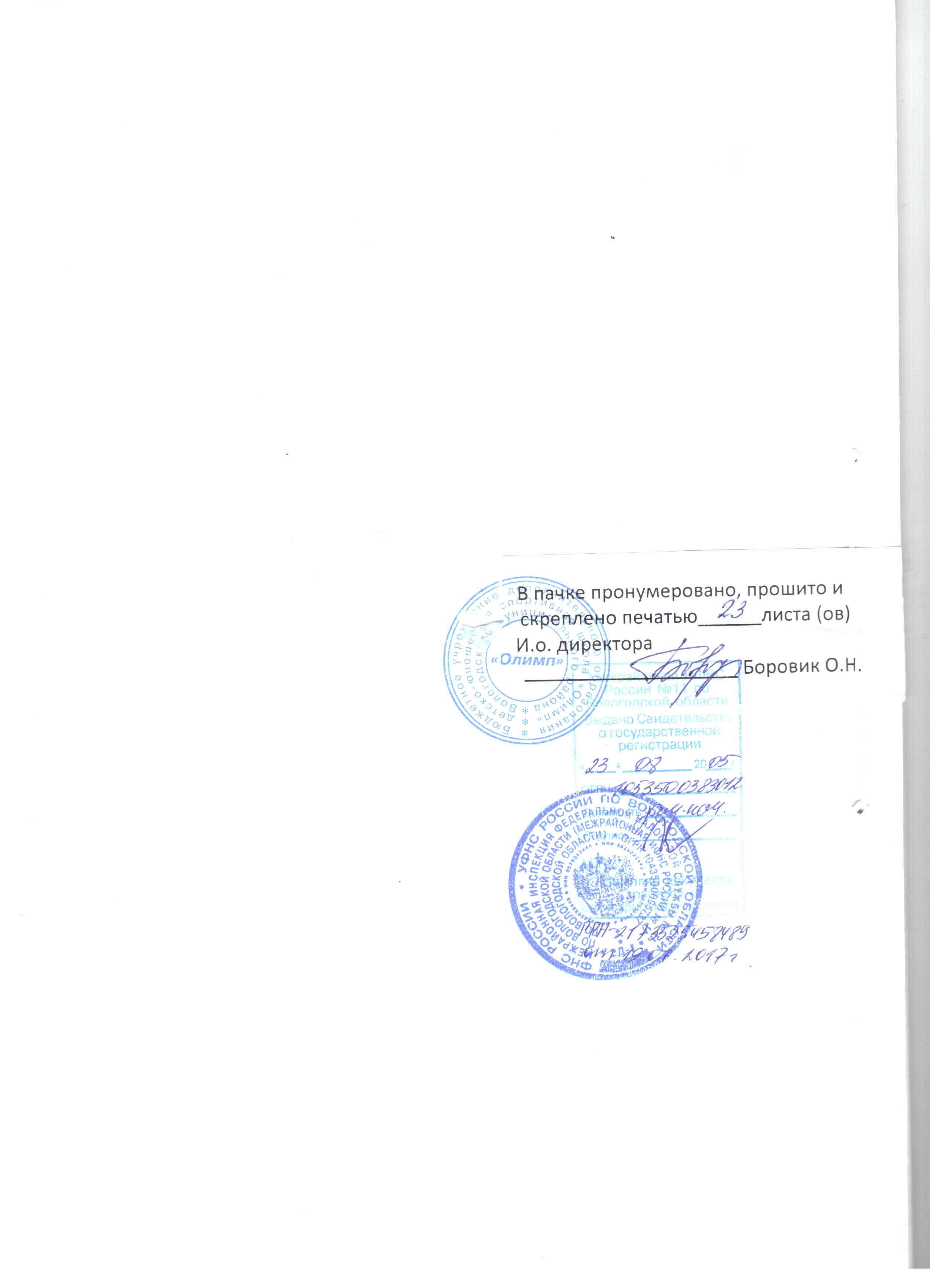 